A Project of Love  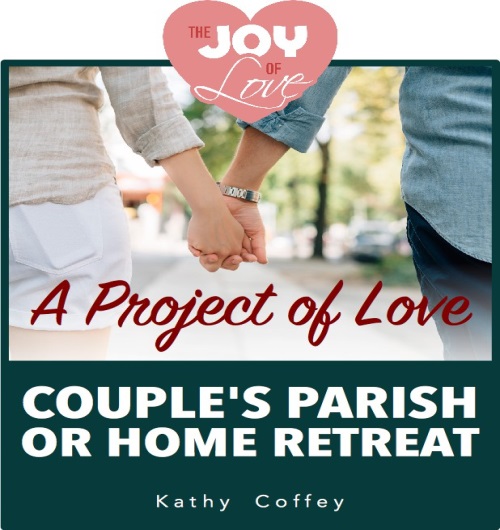 A Couple’s Day of ReflectionBased on Pope Francis Encyclical, The Joy of Love Spirit of Christ Catholic CommunitySaturday, March 4, 20179:00 a.m.  – 4:00 p.m.                               Spirit Center East	    Check-In and Continental Breakfast  9:00 – 9:30 a.m.Our presenter, Kathy Coffey, is the author of 13 award-winning books and many articles in a variety of Catholic periodicals. Kathy gives retreats and workshops nationally and internationally.  She taught for fifteen years at the University of Colorado, Denver and at Regis Jesuit University.  She is a wife, mother and grandmother whose deep and practical spirituality supports the demands of marriage and family life.  Kathy recently moved to the San Francisco Bay area. _ _ _ _ _ _ _ _ _ _ _ _ _ _ _ _ _ __ _ _ _ _ _ _ _ _ _ _ _ _ _ _ _ _ _ _ _ _ _ _ _ _ _ _ _ _ _ _ _ _ _ _ _ _ _ _ _ _ Please cut off and return this completed registration and fee to the parish office.  Checks should be made payable to Spirit of Christ. 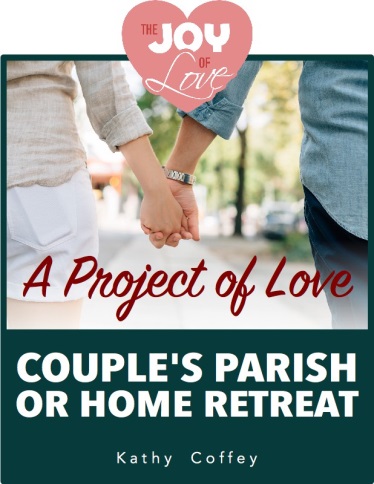 Registration Form A Project of Love:  Couple’s Day of ReflectionSpirit of ChristSaturday, March 4th, 20179:00 a.m.  – 4:00 p.m.Spirit Center EastNames__________________________________________________________________________Address____________________________________City______________________Zip_________Phone__________________________________  Email___________________________________Please choose 2 sandwiches by putting each person’s initials in the space following their selection:Ham_____ Turkey _____ Roast Beef ______ Chicken Salad________Tuna Salad_______Vegetarian_____Cost for the day is $30 per couple including continental breakfast and a box lunch.  For questions or scholarship assistance please contact Barb Howard, 303-422-9173 or bhoward@spiritofchrist.orgRegistration Deadline:  Monday, February 27thA Project of Love: Couple’s Day of Reflection: Saturday, March 4, 20179:00 a.m. – 4:00 p.m.At Spirit of ChristRegistration Forms